CHILDE, Vere Gordon. – A evolução cultural do homem/ Vere Gordon Childe, Tradução de Waltensir Dutra, 5 ed. Rio de Janeiro, Zahar 1981.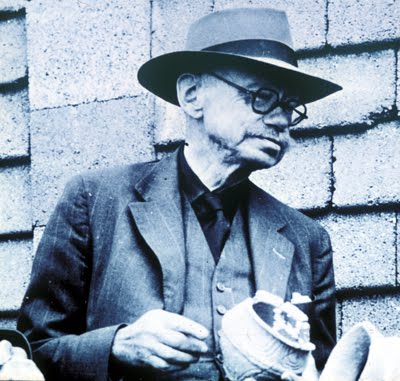 Quem foi Gordon Childe?Vere Gordon Childe (Sydney, 14 de abril de 1892 — Blue Mountains, 19 de outubro de 1957) foi um filólogo australiano que se especializou em arqueologia, talvez mais conhecido por suas escavações no site Neolítico de Skara Brae, em Orkney, e por suas visões marxistas sobre a pré-história. Foi ele quem cunhou os termos Revolução Neolítica e Revolução Urbana.CITAÇÃO"Os homens se apegam apaixonadamente às velhas tradições e revelam uma relutância intensa em modificar modos habituais de comportamento, como os inovadores de todas as épocas verificam à sua própria custa. O peso do conservantismo, em grande parte uma aversão preguiçosa e covarde pela cansativa e penosa atividade de pensar autenticamente, sem dúvida retardou o progresso humano, no passado mais do que hoje." (´pág.45)OBRASThe Dawn of European Civilisation (1925)The Most Ancient East (1928)The Danube in Prehistory (1929)Man Makes Himself (1936)What Happened in History (1942)The Bronze Age (1930)New Light on the Most Ancient East (1935)Prehistory of Scotland (1935)Prehistoric communities of the British Isles (1940)Progress and Archaeology (1944, 1945).Foto retirada do site:http://blog-do-escriba.blogspot.com/2011/01/gordon-childe-apego-velhas-tradicoes.htmlacesso 25 de junho, de 2011 – 01:36 h. am.